       ПРЕДМЕТ: Појашњење конкурсне документације за ЈН 51/2018,  Извођење радова на изградњи јавне железничке пруге од постојеће пруге Смедерево-Мала Крсна до терминала за расуте и генералне терете Луке Смедерево, друга фаза. Назив и ознака из општег речника: 45234100 - Радови на изградњи железничких пруга.У складу са чланом 63. став 2. и став 3. Закона о јавним набавкама („Службени гласник Републике Србије“, бр. 124/12, 14/15 и 68/15), објављујемо следећи одговоре на питања:Питање број 1.У делу lV УСЛОВИ ЗА УЧЕШЋЕ У ПОСТУПКУ ЈАВНЕ НАБАВКЕ И УПУТСТВО О ДОКАЗИВАЊУ ИСПУЊЕНОСТИ УСЛОВА/ У делу 2. Додатни услови/ 5.Услов / да понуђач располаже неопходним техничким капацитетом/ Асфалтерски и земљане радове/ у другој алинеји: Финишер минималне радне ширине 4 т - 1 јединица и у седмој алинеји: Асфалтни пнеуматски ваљци 24 t — 1 јединица (страна 24/91)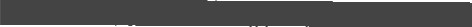 У Обращу 10. Изјава о расположивости техничке опреме на страни 41/91 стоји:У Обрасцу 10. Изјава о расположивости техничке опреме на страни 42/91 стоји:Молимо да ускладите текст у колони ” Техничко средство“ у табели (Образац 10.) у складу са захтевима у делу УСЛОВИ ЗА УЧЕШЋЕ У ПОСТУПКУ ИВНЕ НАБАВКЕ И УПУТСТВО О ДОКАЗИВАЊУ ИСПУЊЕНОСТИ УСЛОВА/ У делу 2. Додатни УСЛОВИ/ 5.Услов / Да понуђач располаже неопходним техничким капацитетом/ Асфалтерски и земљане радове/ у другој алинеји: Финишер минималне радне ширине 4 т - 1 јединица и у седмој алинеји: Асфалтни пнеуматски ваљци 24 t 1 јединица (страна 24/91).Одговор број 1.Следи измена конкурсне документацијеПитање број 2.Да ли у предмеру и предрачуну треба уписати цене за позиције  где је количина 0Одговор број 2.Где је количина “0” не уписују се цене.Питање број 3.У одговору на питања и измени од 04.12.2018 године кажете следеће:За најмање 40 (четрдесет) запослених или радно ангажованих лица дозвољени су сви облици радног ангажовања, у складу са Законом о раду.На страни 22. мења се Конкурсна документација тако што се додаје текст:Напомена: За лица ангажована по основу уговора о допунском раду доставља се само уговор о допунском раду потписан и заведен код послодавца, а који мора постојати у тренутку подношења понуде. Нису прихватљиви уговори који не садрже датум закључења. Нису прихватљиви уговори који садрже раскидни и одложни услов.Потребноје да Понуђач достави доказ да су имаоци личних лиценци које су тражене конкурсном документацијом у оквиру кадровског капацитета запослени, односно радно ангажовани код понуђача на пуно радно време, у складу са одредбом члана 51. став 1. Законом о раду која гласи: пуно радно време износи 40 часова недељно.Напомињемо да је чланом 202. Закона о раду предвиђено да:Запослени који ради са пуним радним временом код послодавца може да закључи уговор о допунском раду са другим послодавцем, а највише до једне трећине пуног радног времена.Молимо Вас да извршите неопходне измене конкурсне документације имајући у виду да Закон о раду не дозвољава могућност да се Уговор о допунском раду закључи на више од једне трећине пуног радног времена. У случају да понуďач доказује испуњеност кадровског капацитета прилагањем Уговора о допунском раду, који је конкурсном документацијом и вашим претходним разјашњењем дозвољен облик радног ангажовања, није могуће исти закључити на пуно радно време. Молимо Вас да разјасните и отклоните несагаласности које постоје у конкурсној документацији у овом моменту.Одговор број 3.Следи измена конкурсне документације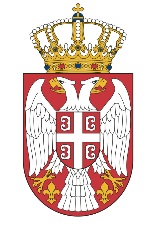 Република СрбијаМИНИСТАРСТВО ГРАЂЕВИНАРСТВА,САОБРАЋАЈА И ИНФРАСТРУКТУРЕБрој: 404-02-162/12/2018-02Датум: 07.12.2018. годинеНемањина 22-26, Београд2.Финишер минималне радне ширине 8m17.асфалтни пнеуматски ваљци 25t1